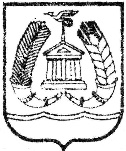 АДМИНИСТРАЦИЯ ГАТЧИНСКОГО МУНИЦИПАЛЬНОГО РАЙОНАЛЕНИНГРАДСКОЙ ОБЛАСТИКОМИТЕТ ОБРАЗОВАНИЯРАСПОРЯЖЕНИЕ      __ ноября 2022 г                                     г. Гатчина                                    № 04-20-…/22            ОБ УСТАНОВЛЕНИИ КВОТ ПОБЕДИТЕЛЙ И ПРИЗЕРОВ  НА МУНИЦИПАЛЬНОМ  ЭТАПЕ   ВСЕРОССИЙСКОЙ  ОЛИМПИАДЫ ШКОЛЬНИКОВ                                            В 2022-2023 УЧЕБНОМ ГОДУВ соответствии с Порядком проведения всероссийской олимпиады школьников, утверждённым приказом Министерства образования и науки Российской Федерации от 27 ноября 2020 года №678, распоряжением комитета общего и профессионального образования Ленинградской области  «О проведении всероссийской олимпиады школьников по общеобразовательным предметам в Ленинградской области в 2022/2023 учебном году» от 17 августа 2022 года №1596-р, согласно инструктивно-методическому письму комитета общего и профессионального образования Ленинградской области от 31.10.2022 №19-33616/2022 и на основании результатов школьного этапа Олимпиады 1. Установить следующие квоты победителей  и призеров  муниципального этапа всероссийской олимпиады школьников по образовательным предметам согласно Приложению №1.2. Контроль исполнения настоящего распоряжения возложить на заместителя председателя комитета образования по организационно-педагогической работе Соловьеву Н.В..  Председатель комитета образования                                  Н.А.БыстрыхИсп. Остапенко А.Е.          68-919                                                                                                                                     Приложение № 1                                                                                        к распоряжению комитета образования                                                                                          Гатчинского муниципального района                                                                                                        от __.11.2022г   № 04-20-      /22№Название предметной  олимпиадыКвоты победителей и призёров школьного этапаУчастники  муниципального этапа1Основы безопасности жизнедеятельности25% -30% от количества участников участники ШЭ, набравшие  не менее 50% от максимального балла, также победители и призеры прошлого года2Физическая культура(мальчики, девочки)25% -30% от количества участниковучастники ШЭ, набравшие  не менее 50% от максимального балла, также победители и призеры прошлого года3Право 25% -30% от количества участниковучастники ШЭ, набравшие  не менее 50% от максимального балла, также победители и призеры прошлого года4Искусство (мировая художественная культура)25% -30% от количества участниковучастники ШЭ, набравшие  не менее 50% от максимального балла, также победители и призеры прошлого года5Литература25% -30% от количества участниковучастники ШЭ, набравшие  не менее 50% от максимального балла, также победители и призеры прошлого года6География25% -30% от количества участниковучастники ШЭ, набравшие  не менее 50% от максимального балла, также победители и призеры прошлого года7Физика25% -30% от количества участниковПроходной балл определяется на платформе  Сириус8Обществознание25% -30% от количества участниковучастники ШЭ, набравшие  не менее 50% от максимального балла, также победители и призеры прошлого года9Биология25% -30% от количества участниковПроходной балл определяется на платформе  Сириус10Технология (мальчики, девочки) 25% -30% от количества участниковучастники ШЭ, набравшие  не менее 50% от максимального балла, также победители и призеры прошлого года11Английский язык25% -30% от количества участниковучастники ШЭ, набравшие  не менее 50% от максимального балла, также победители и призеры прошлого года12История25% -30% от количества участниковучастники ШЭ, набравшие  не менее 50% от максимального балла, также победители и призеры прошлого года13Химия25% -30% от количества участниковПроходной балл определяется на платформе  Сириус14Экономика25% -30% от количества участниковучастники ШЭ, набравшие  не менее 50% от максимального балла, также победители и призеры прошлого года15Астрономия25% -30% от количества участниковПроходной балл определяется на платформе  Сириус16Русский язык (5-11классы)25% -30% от количества участниковучастники ШЭ, набравшие  не менее 50% от максимального балла, также победители и призеры прошлого года16Русский язык (4 классы)10% -15% от количества участниковучастники ШЭ, набравшие  не менее 50% от максимального балла17Экология25% -30% от количества участниковучастники ШЭ, набравшие  не менее 50% от максимального балла, также победители и призеры прошлого года18Математика (5-11классы)25% -30% от количества участниковПроходной балл определяется на платформе  Сириус18Математика (4 классы)10% -15% от количества участниковПроходной балл определяется на платформе  Сириус 19Немецкий язык25% -30% от количества участниковучастники ШЭ, набравшие  не менее 50% от максимального балла, также победители и призеры прошлого года20Французский язык25% -30% от количества участниковучастники ШЭ, набравшие  не менее 50% от максимального балла, также победители и призеры прошлого года21Информатика25% -30% от количества участниковПроходной балл определяется на платформе  Сириус